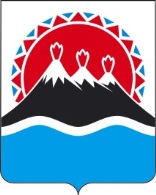 П О С Т А Н О В Л Е Н И ЕГУБЕРНАТОРА КАМЧАТСКОГО КРАЯ_______________ № _________          г. Петропавловск - КамчатскийО внесении изменений в приложение к постановлению Губернатора Камчатского края от 18.07.2012 № 139 «Об утверждении Административного регламента предоставления Агентством лесного хозяйства и охраны животного мира Камчатского края государственной услуги по подготовке, организации и проведению аукционов по продаже права на заключение договора аренды лесного участка, находящегося в государственной собственности, либо права на заключение договора купли-продажи лесных насаждений и заключению договора аренды лесного участка либо договора купли-продажи лесных насаждений»ПОСТАНОВЛЯЮ:1. Внести в приложение к постановлению Губернатора Камчатского края от 18.07.2012 № 139 «Об утверждении Административного регламента предоставления Агентством лесного хозяйства и охраны животного мира Камчатского края государственной услуги по подготовке, организации и проведению аукционов по продаже права на заключение договора аренды лесного участка, находящегося в государственной собственности, либо права на заключение договора купли-продажи лесных насаждений и заключению договора аренды лесного участка либо договора купли-продажи лесных насаждений» следующие изменения:1) раздел 3 дополнить пунктами 3.2.11 и 3.2.12 следующего содержания:«3.2.11. Решение о проведении аукциона по продаже права на заключение договора купли-продажи лесных насаждений в случае, предусмотренном пунктом 3 статьи 3 Закона Камчатского края от 07.10.2009 № 307 «Об установлении исключительных случаев заготовки древесины, елей и (или) деревьев других хвойных пород на основании договора купли-продажи лесных насаждений в Камчатском каре, принимается по результатам рассмотрения обращений заинтересованных глав поселений, городских округов и населенных пунктов межселенных территорий муниципальных районов Камчатского края (далее – Глава), а также рассмотрения обоснования объема заготовки древесины, прилагаемого к обращению. 3.2.12. Основанием для отказа в принятии положительного решения, указанного в пункте 3.2.11 настоящего Административного регламента является:1) представление Главой обращения, не соответствующего установленным требованиям;2) предоставление обращения лицом, не уполномоченным на совершение соответствующих действий.3) наличие в обращении и прилагаемых к нему документах недостоверных сведений.3.2.13. В случае наличия оснований для отказа в принятии положительного решения, предусмотренного пунктом 3.2.11, должностное лицо Агентства обеспечивает направление Главе письма с указанием причин отказа.2) в разделе 3 часть 3.3.21 исключить.Губернатор Камчатского края 		                                            В.И. Илюхин